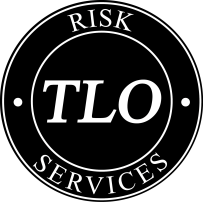 This Proposal Form should be completed, signed and dated by a Principal of the current Proposer.  If you require additional space to complete your answers to each question then please use your own letterhead and date and sign each additional page. Completion of the Proposal Form does not bind you or the Insurer to enter into any contract of insurance.  If you have a brochure about your firm’s operation(s), please forward it with this application.You should be aware that the completed Proposal Form along with all additional information provided will form part of the Contract of Insurance with the Insurer.  All facts material to the proposed insurance must be disclosed fully and truthfully and to the best of your knowledge and belief. Any facts given which are knowingly false or misleading may make the policy null and void.  In addition to the information contained in your proposal form including all supporting documentation, if you are aware of any other information which you consider may alter, influence or prejudice the Insurer’s appraisal of the risk being proposed, you must disclose this information in conjunction with this Proposal Form. If such “material” information is not disclosed at the same time as the completion of the Proposal Form, such non-disclosure may prejudice the Proposer’s rights to indemnity under the policy. A material fact is one which may influence the Insurer’s assessment or acceptance of the risk being proposed.  If uncertain as to what may constitute a material fact, please consult us.We will seek quotations based on the following Demands & Needs unless you confirm by amendment belowThis Proposal Form should be completed, signed and dated by a Principal of the current Proposer.  If you require additional space to complete your answers to each question then please use your own letterhead and date and sign each additional page. Completion of the Proposal Form does not bind you or the Insurer to enter into any contract of insurance.  If you have a brochure about your firm’s operation(s), please forward it with this application.You should be aware that the completed Proposal Form along with all additional information provided will form part of the Contract of Insurance with the Insurer.  All facts material to the proposed insurance must be disclosed fully and truthfully and to the best of your knowledge and belief. Any facts given which are knowingly false or misleading may make the policy null and void.  In addition to the information contained in your proposal form including all supporting documentation, if you are aware of any other information which you consider may alter, influence or prejudice the Insurer’s appraisal of the risk being proposed, you must disclose this information in conjunction with this Proposal Form. If such “material” information is not disclosed at the same time as the completion of the Proposal Form, such non-disclosure may prejudice the Proposer’s rights to indemnity under the policy. A material fact is one which may influence the Insurer’s assessment or acceptance of the risk being proposed.  If uncertain as to what may constitute a material fact, please consult us.We will seek quotations based on the following Demands & Needs unless you confirm by amendment belowThis Proposal Form should be completed, signed and dated by a Principal of the current Proposer.  If you require additional space to complete your answers to each question then please use your own letterhead and date and sign each additional page. Completion of the Proposal Form does not bind you or the Insurer to enter into any contract of insurance.  If you have a brochure about your firm’s operation(s), please forward it with this application.You should be aware that the completed Proposal Form along with all additional information provided will form part of the Contract of Insurance with the Insurer.  All facts material to the proposed insurance must be disclosed fully and truthfully and to the best of your knowledge and belief. Any facts given which are knowingly false or misleading may make the policy null and void.  In addition to the information contained in your proposal form including all supporting documentation, if you are aware of any other information which you consider may alter, influence or prejudice the Insurer’s appraisal of the risk being proposed, you must disclose this information in conjunction with this Proposal Form. If such “material” information is not disclosed at the same time as the completion of the Proposal Form, such non-disclosure may prejudice the Proposer’s rights to indemnity under the policy. A material fact is one which may influence the Insurer’s assessment or acceptance of the risk being proposed.  If uncertain as to what may constitute a material fact, please consult us.We will seek quotations based on the following Demands & Needs unless you confirm by amendment belowThis Proposal Form should be completed, signed and dated by a Principal of the current Proposer.  If you require additional space to complete your answers to each question then please use your own letterhead and date and sign each additional page. Completion of the Proposal Form does not bind you or the Insurer to enter into any contract of insurance.  If you have a brochure about your firm’s operation(s), please forward it with this application.You should be aware that the completed Proposal Form along with all additional information provided will form part of the Contract of Insurance with the Insurer.  All facts material to the proposed insurance must be disclosed fully and truthfully and to the best of your knowledge and belief. Any facts given which are knowingly false or misleading may make the policy null and void.  In addition to the information contained in your proposal form including all supporting documentation, if you are aware of any other information which you consider may alter, influence or prejudice the Insurer’s appraisal of the risk being proposed, you must disclose this information in conjunction with this Proposal Form. If such “material” information is not disclosed at the same time as the completion of the Proposal Form, such non-disclosure may prejudice the Proposer’s rights to indemnity under the policy. A material fact is one which may influence the Insurer’s assessment or acceptance of the risk being proposed.  If uncertain as to what may constitute a material fact, please consult us.We will seek quotations based on the following Demands & Needs unless you confirm by amendment belowThis Proposal Form should be completed, signed and dated by a Principal of the current Proposer.  If you require additional space to complete your answers to each question then please use your own letterhead and date and sign each additional page. Completion of the Proposal Form does not bind you or the Insurer to enter into any contract of insurance.  If you have a brochure about your firm’s operation(s), please forward it with this application.You should be aware that the completed Proposal Form along with all additional information provided will form part of the Contract of Insurance with the Insurer.  All facts material to the proposed insurance must be disclosed fully and truthfully and to the best of your knowledge and belief. Any facts given which are knowingly false or misleading may make the policy null and void.  In addition to the information contained in your proposal form including all supporting documentation, if you are aware of any other information which you consider may alter, influence or prejudice the Insurer’s appraisal of the risk being proposed, you must disclose this information in conjunction with this Proposal Form. If such “material” information is not disclosed at the same time as the completion of the Proposal Form, such non-disclosure may prejudice the Proposer’s rights to indemnity under the policy. A material fact is one which may influence the Insurer’s assessment or acceptance of the risk being proposed.  If uncertain as to what may constitute a material fact, please consult us.We will seek quotations based on the following Demands & Needs unless you confirm by amendment belowThis Proposal Form should be completed, signed and dated by a Principal of the current Proposer.  If you require additional space to complete your answers to each question then please use your own letterhead and date and sign each additional page. Completion of the Proposal Form does not bind you or the Insurer to enter into any contract of insurance.  If you have a brochure about your firm’s operation(s), please forward it with this application.You should be aware that the completed Proposal Form along with all additional information provided will form part of the Contract of Insurance with the Insurer.  All facts material to the proposed insurance must be disclosed fully and truthfully and to the best of your knowledge and belief. Any facts given which are knowingly false or misleading may make the policy null and void.  In addition to the information contained in your proposal form including all supporting documentation, if you are aware of any other information which you consider may alter, influence or prejudice the Insurer’s appraisal of the risk being proposed, you must disclose this information in conjunction with this Proposal Form. If such “material” information is not disclosed at the same time as the completion of the Proposal Form, such non-disclosure may prejudice the Proposer’s rights to indemnity under the policy. A material fact is one which may influence the Insurer’s assessment or acceptance of the risk being proposed.  If uncertain as to what may constitute a material fact, please consult us.We will seek quotations based on the following Demands & Needs unless you confirm by amendment belowThis Proposal Form should be completed, signed and dated by a Principal of the current Proposer.  If you require additional space to complete your answers to each question then please use your own letterhead and date and sign each additional page. Completion of the Proposal Form does not bind you or the Insurer to enter into any contract of insurance.  If you have a brochure about your firm’s operation(s), please forward it with this application.You should be aware that the completed Proposal Form along with all additional information provided will form part of the Contract of Insurance with the Insurer.  All facts material to the proposed insurance must be disclosed fully and truthfully and to the best of your knowledge and belief. Any facts given which are knowingly false or misleading may make the policy null and void.  In addition to the information contained in your proposal form including all supporting documentation, if you are aware of any other information which you consider may alter, influence or prejudice the Insurer’s appraisal of the risk being proposed, you must disclose this information in conjunction with this Proposal Form. If such “material” information is not disclosed at the same time as the completion of the Proposal Form, such non-disclosure may prejudice the Proposer’s rights to indemnity under the policy. A material fact is one which may influence the Insurer’s assessment or acceptance of the risk being proposed.  If uncertain as to what may constitute a material fact, please consult us.We will seek quotations based on the following Demands & Needs unless you confirm by amendment belowName of Applicant:   
Name of Applicant:   
Name(s) of firm(s) to be insured:   
Name(s) of firm(s) to be insured:   
Principal Address:Principal Address:Postcode:Postcode:Postcode:Date Established:Date Established:Website Address and Email:Website Address and Email:Number of Employees:Number of Employees:Please provide a summary of your business activities/proposed business activities – please include as much detail and narrative as possible of the nature of work undertaken:Please provide a summary of your business activities/proposed business activities – please include as much detail and narrative as possible of the nature of work undertaken:Please provide a summary of your business activities/proposed business activities – please include as much detail and narrative as possible of the nature of work undertaken:Please provide a summary of your business activities/proposed business activities – please include as much detail and narrative as possible of the nature of work undertaken:Please provide a summary of your business activities/proposed business activities – please include as much detail and narrative as possible of the nature of work undertaken:Please provide a summary of your business activities/proposed business activities – please include as much detail and narrative as possible of the nature of work undertaken:Please provide a summary of your business activities/proposed business activities – please include as much detail and narrative as possible of the nature of work undertaken:If this proposal relates to new insurance, you must also enclose a copy of your CV or career summary plus any relevant supporting literatureIf this proposal relates to new insurance, you must also enclose a copy of your CV or career summary plus any relevant supporting literatureIf this proposal relates to new insurance, you must also enclose a copy of your CV or career summary plus any relevant supporting literatureIf this proposal relates to new insurance, you must also enclose a copy of your CV or career summary plus any relevant supporting literatureIf this proposal relates to new insurance, you must also enclose a copy of your CV or career summary plus any relevant supporting literatureIf this proposal relates to new insurance, you must also enclose a copy of your CV or career summary plus any relevant supporting literatureYear of CallAre you registered with the Bar Council in accordance with Rule 206.1 (under the General Exceptions)?Are you registered with the Bar Council in accordance with Rule 206.1 (under the General Exceptions)?Yes / NoYes / NoPlease provide details of the Proposers gross fees received in the last two financial years and the estimated fees 
for the forthcoming year.  If this is a new start up, please provide estimated figures for the forthcoming yearPlease provide details of the Proposers gross fees received in the last two financial years and the estimated fees 
for the forthcoming year.  If this is a new start up, please provide estimated figures for the forthcoming yearPlease provide details of the Proposers gross fees received in the last two financial years and the estimated fees 
for the forthcoming year.  If this is a new start up, please provide estimated figures for the forthcoming yearPlease provide details of the Proposers gross fees received in the last two financial years and the estimated fees 
for the forthcoming year.  If this is a new start up, please provide estimated figures for the forthcoming yearPlease provide details of the Proposers gross fees received in the last two financial years and the estimated fees 
for the forthcoming year.  If this is a new start up, please provide estimated figures for the forthcoming yearPlease provide details of the Proposers gross fees received in the last two financial years and the estimated fees 
for the forthcoming year.  If this is a new start up, please provide estimated figures for the forthcoming yearPlease provide details of the Proposers gross fees received in the last two financial years and the estimated fees 
for the forthcoming year.  If this is a new start up, please provide estimated figures for the forthcoming yearPlease provide details of the Proposers gross fees received in the last two financial years and the estimated fees 
for the forthcoming year.  If this is a new start up, please provide estimated figures for the forthcoming yearFor clients based in:Past YearCurrent YearForthcoming YearForthcoming YearForthcoming YearUnited Kingdom£     £     £     £     £     Europe£     £     £     £     £     USA or Canada £     £     £     £     £     Other Countries (please specify)£     £     £     £     £     Total Fees£     £     £     £     £     Financial Year End DateFinancial Year End DateFinancial Year End DateFinancial Year End DateFinancial Year End DateAreas of Practice, based on your last complete financial year or estimate if start up:Areas of Practice, based on your last complete financial year or estimate if start up:Areas of Practice, based on your last complete financial year or estimate if start up:Areas of Practice, based on your last complete financial year or estimate if start up:Areas of Practice, based on your last complete financial year or estimate if start up:£          %£          %£          %£          %Total£100%Do your clients have final “sign-off” on work undertaken for them prior to implementation/action?Do your clients have final “sign-off” on work undertaken for them prior to implementation/action?Yes / NoIf appropriate, please expand below :If appropriate, please expand below :If appropriate, please expand below :If appropriate, please expand below :Do you operate under standard terms and conditions?  If yes, please include a copy with this proposal.Do you operate under standard terms and conditions?  If yes, please include a copy with this proposal.Yes / NoIf appropriate, please expand below, explaining situations and the extent to which standard terms are used :If appropriate, please expand below, explaining situations and the extent to which standard terms are used :If appropriate, please expand below, explaining situations and the extent to which standard terms are used :If appropriate, please expand below, explaining situations and the extent to which standard terms are used :Are you connected (financially) with any other business or concern, or a member of a consortium, or have you entered into any joint ventures?Are you connected (financially) with any other business or concern, or a member of a consortium, or have you entered into any joint ventures?Yes / NoIn the last six years have any claims been made against you?In the last six years have any claims been made against you?Yes / NoAre you, having made full enquiries, aware of any circumstances which may give rise to a claim against you?Are you, having made full enquiries, aware of any circumstances which may give rise to a claim against you?Yes / NoIn the last six years, have any complaints been made against you or any disciplinary proceedings been brought by any regulatory body?In the last six years, have any complaints been made against you or any disciplinary proceedings been brought by any regulatory body?Yes / NoHas the Proposer at any time been refused similar insurance, or had any policy cancelled or voided at any time?Has the Proposer at any time been refused similar insurance, or had any policy cancelled or voided at any time?Yes / NoHas the Proposer at any time been refused similar insurance, or had any policy cancelled or voided at any time?Has the Proposer at any time been refused similar insurance, or had any policy cancelled or voided at any time?Has any director, manager, partner or trustee of the Proposer or any person insured or proposing for insurancebeen convicted, or charged but not yet tried, of any criminal offence other than a motoring offence?been declared bankrupt, gone into insolvent liquidation, or been the subject of receivership or an administration order?Has any director, manager, partner or trustee of the Proposer or any person insured or proposing for insurancebeen convicted, or charged but not yet tried, of any criminal offence other than a motoring offence?been declared bankrupt, gone into insolvent liquidation, or been the subject of receivership or an administration order?Yes / NoIf you have answered Yes to any of the questions above, please provide details below :If you have answered Yes to any of the questions above, please provide details below :If you have answered Yes to any of the questions above, please provide details below :If you have answered Yes to any of the questions above, please provide details below :Policy Jurisdiction RequiredPolicy Jurisdiction RequiredPolicy Jurisdiction RequiredPolicy Jurisdiction RequiredUK onlyEuropean UnionWorldwide excluding USA/CanadaWorldwide including USA/CanadaFor what limit(s) of indemnity do you require terms?£     £      £      £     For what excess(es) do you require terms?£     £      £      £     Important Notice - Material FactsAll material facts must be disclosed. Failure to do so could invalidate the policy. A material fact is one that is likely to influence an insurer in the acceptance and assessment of this application. If you are in any doubt as to whether a fact is material then it should be disclosed to the insurer. If any changes in any material fact arise during the period of insurance cover please provide TLO Risk Services with details. Data ProtectionYour information may be used for the purposes of insurance administration by the insurer, its associated companies and agents and your intermediary. It may be disclosed to regulatory bodies for the purposes of monitoring and/or enforcing the compliance with any regulatory rules/codes. Your information may also be used for offering renewal, research and statistical purposes and crime prevention.  It may be transferred to any country, including countries outside the European Economic Area for any of these purposes and for systems administration.If you provide information about another person, in doing so you confirm that they have given you permission to provide it to insurers and for insurers to be able to process their personal data (including any sensitive personal data) and also that you have told them.In assessing your application now or at renewal, an insurer or its agents may undertake checks against publicly available information (such as electoral roll, county court judgements, bankruptcy orders or repossessions). Similar checks may be made in assessing any claims made.  Information may also be shared with other insurers either directly or via those acting for the insurer (such as loss adjusters or investigators).In the case of personal data, with limited exceptions, and on payment of the appropriate fee, you have the right to access and if necessary rectify information held about you.Credit Searches and AccountingIn assessing your application, to prevent fraud, check your identity and to maintain its policy records, an insurer may search files made available to it by credit reference agencies who may keep a record of that search. The insurer may also pass to credit reference agencies information it holds about you and your payment record. The information will be used by other credit lenders for making credit decisions about you and the people with whom you are financially associated for fraud prevention, money laundering prevention and for tracing debtors.The insurer may ask credit reference agencies to provide a credit scoring computation.  Credit scoring uses a number of factors to work out risks involved in any application.  A score is given to each factor and a total score obtained. Where automatic credit scoring computations are used by the insurer, acceptance or rejection of your application will not depend only on the results of the credit scoring process.Sensitive DataIn order to assess the terms of the insurance contract or administer claims that arise, the insurer may need to collect data that the Data Protection Act defines as sensitive (such as medical history or criminal convictions).  By proceeding with this application you will signify your consent to such information being processed by the insurer or its agents.DeclarationI/We declare that the above answers, statements, particulars and additional information are true to the very best of the knowledge and belief of the Proposer.  After full enquiry, I/We also confirm that I/We have disclosed all information and material facts that may alter the insurers view of the risk, or affect their assessment of the exposures that they are covering under the policy.  I/We understand that all answers, statements, particulars and additional information supplied with this proposal form will become part of and form the basis of the policyDeclarationI/We declare that the above answers, statements, particulars and additional information are true to the very best of the knowledge and belief of the Proposer.  After full enquiry, I/We also confirm that I/We have disclosed all information and material facts that may alter the insurers view of the risk, or affect their assessment of the exposures that they are covering under the policy.  I/We understand that all answers, statements, particulars and additional information supplied with this proposal form will become part of and form the basis of the policyDeclarationI/We declare that the above answers, statements, particulars and additional information are true to the very best of the knowledge and belief of the Proposer.  After full enquiry, I/We also confirm that I/We have disclosed all information and material facts that may alter the insurers view of the risk, or affect their assessment of the exposures that they are covering under the policy.  I/We understand that all answers, statements, particulars and additional information supplied with this proposal form will become part of and form the basis of the policyDeclarationI/We declare that the above answers, statements, particulars and additional information are true to the very best of the knowledge and belief of the Proposer.  After full enquiry, I/We also confirm that I/We have disclosed all information and material facts that may alter the insurers view of the risk, or affect their assessment of the exposures that they are covering under the policy.  I/We understand that all answers, statements, particulars and additional information supplied with this proposal form will become part of and form the basis of the policyDeclarationI/We declare that the above answers, statements, particulars and additional information are true to the very best of the knowledge and belief of the Proposer.  After full enquiry, I/We also confirm that I/We have disclosed all information and material facts that may alter the insurers view of the risk, or affect their assessment of the exposures that they are covering under the policy.  I/We understand that all answers, statements, particulars and additional information supplied with this proposal form will become part of and form the basis of the policySigned:Date:Printed:Position: